ПОСТАНОВЛЕНИЕАДМИНИСТРАЦИИ  СЕЛЬСКОГО ПОСЕЛЕНИЯ                                      БОГОРОДИЦКИЙ СЕЛЬСОВЕТДобринского муниципального района Липецкой области14.02.2014                     ж.-д.  ст.Плавица                     № 10О подготовке и проведении безаварийного пропуска                                  весеннего паводка в 2014 году. 	 В соответствии с Федеральным законом РФ от 21.12.1994года № 68-ФЗ «О защите  населения и территории от чрезвычайных  ситуаций природного и техногенного характера», №131- ФЗ от 06.10.2003 г «Об  общих принципах  организации местного самоуправления в Российской Федерации»,в целях обеспечения своевременной подготовки  осуществления мероприятий  по обеспечению безопасности  людей на водных объектах, охране их жизни и здоровья, а также  обеспечению сохранности имущества всех форм собственности , заблаговременной готовности предприятий , организаций, учреждений , сил и средств в период весеннего паводка, снижения возможного ущерба в период весеннего паводка, руководствуясь Уставом сельского поселения Богородицкий сельсовет , администрация сельского поселения      ПОСТАНОВЛЕТ:1. Создать  при администрации сельского поселения противопаводковую комиссию    ( приложение№1).2.Утвердить план мероприятий  по обеспечению безаварийного пропуска паводковых вод ( приложение№2).3.Утвердить  расчет  сил и средств, привлекаемых для ликвидации ЧС, вызванных весенним паводком( приложение № 3)4.Контроль за выполнением  настоящего постановления возложить на главу сельского поселения Богородицкий сельсовет.Глава сельского поселенияБогородицкий сельсовет                                               А.И.Овчинников                                                                                                          Приложение №1                                                                                             к постановлению главы                                                                                           администрации  сельского поселения                                                                                                                                                                                         Богородицкий сельсовет                                                                                             От  14.02.2014      №  10ПАВОДКОВАЯ КОМИССИЯсельского поселения Богородицкий сельсоветна 2014гПредседатель комиссии::Овчинников А.И. – глава сельского поселения Богородицкий сельсовет                                                       Члены комиссии:Крутских Г.Н.       –директор ООО»Гелиос»Юров В.И.          -    руководитель ООО «Добринка -АГРО»   Заячников В.В      - директор ООО»Управляющая компания «Плавицкая»»Кривецкийх А.В. – нач.цеха   водоснабжения ОАО «Добринский сахарный                                  завод» Рыженков И.В.  –участковый Плавицкого ТПМ ОВД Добринского районаПриложение2К постановлению администрации сельского                                                                                                                                                         поселения Богородицкий сельсовет                                                                                                                             № 10 от 14.02.2014гПЛАНМероприятий  по подготовке и проведению безаварийного пропуска весеннего  паводка                                                                                                                   Приложение 3К постановлению администрации сельского                                                                                                                                                         поселения Богородицкий сельсовет                                                                                                                             № 10 от 14.02.2014гРАСЧЕТСил и средств , привлекаемых  для ликвидации последствий паводка в 2014 году1.Подготовительные  мероприятия1.Подготовительные  мероприятия1.Подготовительные  мероприятия1.Подготовительные  мероприятия1.Подготовительные  мероприятия1.Подготовительные  мероприятия1.Подготовительные  мероприятия№п/пПроводимые мероприятияОтветственный за проведениеДата проведенияДата проведенияПримечаниеПримечание1Создание  противопаводковой комиссии на территории сельского поселения Богородицкий сельсовет, разработка плана мероприятий по подготовке к безаварийному пропуску весенних паводковых вод и обеспечение контроля за их исполнениемГлава сельского поселения14.02.201414.02.20142Обследовать  населенные пункты сельского поселения , гидротехнические сооружения ,животноводческие  фермы, мосты пруды   и другие объекты ,попавшие в зону возможного затопленияОтдел моб.подготовки ГО и ЧС района, глава сельского поселения до 20.02.2014 до 20.02.20143Принять меры по обеспечению безопасности  и своевременному информированию населения, подготовке его возможной эвакуации, организации медицинской помощи и устойчивому функционированию систем.Противопаводковая комиссия, ГУЗ Плавицкая участковая больницадо 20.02.2014до 20.02.20144Проверка исправности сетей  энергосбережения и при необходимости проведение их ремонта.Добринкая РЭСдо 21.02.2014до 21.02.20145Уточнение  плана мероприятий  по охране общественного порядка  на территориях подвергающихся затоплению (подтоплению) ОМВД по Добринскому районудо 21.02.2014до 21.02.20146Уточнение  плана  оповещения населения при угрозе затопления, проверка средств связи и оповещения.ОАО «ЦентрТелеком»до 21.02.2014до 21.02.20142. Выполнение мероприятий  в период  пропуска паводковых вод2. Выполнение мероприятий  в период  пропуска паводковых вод2. Выполнение мероприятий  в период  пропуска паводковых вод2. Выполнение мероприятий  в период  пропуска паводковых вод2. Выполнение мероприятий  в период  пропуска паводковых вод2. Выполнение мероприятий  в период  пропуска паводковых вод2. Выполнение мероприятий  в период  пропуска паводковых вод7Организация  Выполнения работ:-проверка исправности затворов  водовыпускных и водосборных сооружений;-создание запасов щебня, песка ,бутового камня, железобетонных конструкций;Противопаводковая комиссия,    глава администрации,руководители предприятий, организаций до 21.02.2014до 21.02.20148Организация  круглосуточного  дежурства руководящего состава  администрации сельского поселения Глава сельского поселенияДо 25.02.2014До 25.02.20149Организация контроля в зонах возможного затопления за ходом прохождения вод  оперативными группамиПаводковая комиссия района и сельского поселения, оперативные группы 18 ПЧ ФГКУ «ЗОФПС  по Липецкой области»По отдельному плануПо отдельному плану3. В случаи возникновения ЧС3. В случаи возникновения ЧС3. В случаи возникновения ЧС3. В случаи возникновения ЧС3. В случаи возникновения ЧС3. В случаи возникновения ЧС3. В случаи возникновения ЧС10Проведение  аварийно –спасательных и других  неотложных работПредседатель КЧС и ОПБ, глава  сельского поселенияПредседатель КЧС и ОПБ, глава  сельского поселения с момента возникновения ЧС с момента возникновения ЧС11Проведение экстренной эвакуации населения из  зон  затопленияЭвакуационная комиссия района и сельского поселенияЭвакуационная комиссия района и сельского поселенияПри необходимостиПри необходимости12Информирование  населения в средствах  массовой  информации о развитии паводковой  обстановки  и ходе ликвидации ситуации на территорииПредседатель КЧС и ОПБ, паводковая комиссия , начальник отдела мобилизационной подготовки и делам ГО и ЧС,глава сельского поселения, редакция газеты «Добринские вести»Председатель КЧС и ОПБ, паводковая комиссия , начальник отдела мобилизационной подготовки и делам ГО и ЧС,глава сельского поселения, редакция газеты «Добринские вести»с момента возникновения ЧСс момента возникновения ЧС                                                                         4. Организация  мероприятий  после  прохождения  паводка                                                                         4. Организация  мероприятий  после  прохождения  паводка                                                                         4. Организация  мероприятий  после  прохождения  паводка                                                                         4. Организация  мероприятий  после  прохождения  паводка13Обобщение , анализ  общей обстановки и проведенных  мероприятий в период  весеннего половодьяАдминистрация района и сельского поселения, руководители  учреждений, организаций, паводковая комиссия района и сельского поселенияАдминистрация района и сельского поселения, руководители  учреждений, организаций, паводковая комиссия района и сельского поселенияПосле прохождения половодьяПосле прохождения половодья№п/пНаименование предприятий, организацийКоличество личного составаПривлекаемая техникаПривлекаемая техникаПлавсредстваПлавсредстваРуководитель(адрес, телефон  дежурный)№п/пНаименование предприятий, организацийКоличество личного составаТранспортная (автомобили)Инженерная (шт)Моторные лодкиЛодки гребныеРуководитель(адрес, телефон  дежурный)1 ООО УК « Плавицкая»      51Бульдозер -1Экскаватор -1Заячников В.В.        3-89-748-961-032-02-002ОМВД России по Добринскому району,  Плавицкий ТПП        22Дорофеев С.И.        3-85-028-904-682-47-84Рыженков И.В.       3-85-028-920-242-80-763ГУЗ « Добринская ЦРБ» подразделение Плавицкая участковая больница      42Примов Р.М.	            3-82-908-906-683-05-054ОАО»Добринский сахарный завод»     10      2Автобус- 1штЗИЛ _АЦ 40 -1 штБульдозерТ-170-1штБоженко Ю.Н. 3-87-728-905-855-88-095ООО «Добринка-АГРО»      5      2КАМАЗ- АЦ -2Бульдозер -1Юров В.И. 3-81-328-905-044-62-726ООО «Гелиос»       2     1Бульдозер -1Крутских Г.Н. 3-88-998-903-862-88-98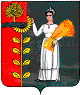 